Trainee Adviser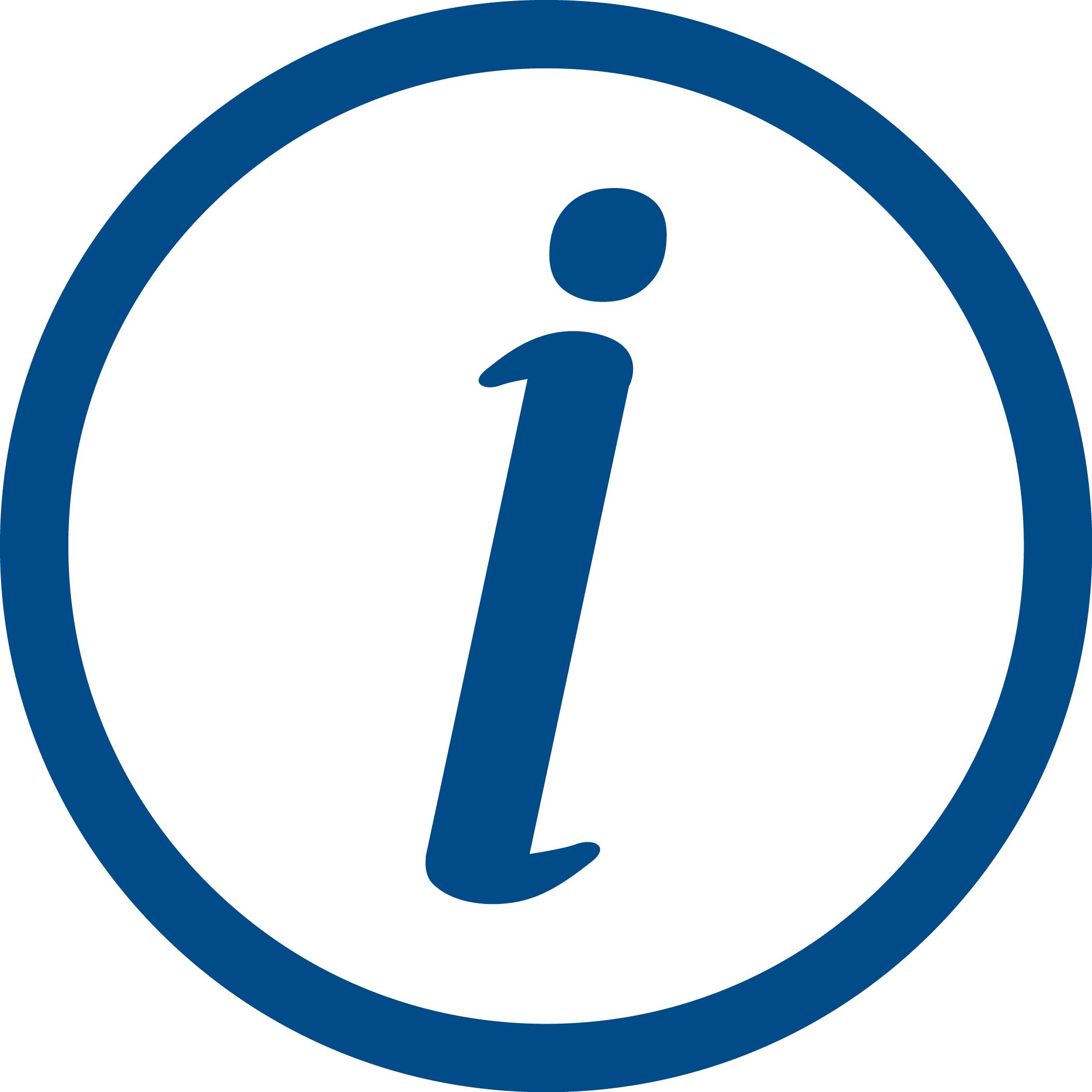 What will you do?complete an introduction to Citizens Advice and training for your roleInterviewing clients over the phone, face to face, or online letting the client explain their enquiry and helping the client to set priorities. find information about the clients’ problems and help them to understand their optionssupport clients to take action to resolve their problems. This might include drafting or writing letters, making phone calls, or referring the client to another organisationwrite a summary of the clients’ problems and what action you’ve takenlook out for problems’ that are common, or are unfair, and write a short report about the problem or a letter to an elected official like an MP, AM, or local councillorKeeping up to date on important issues by attending the appropriate training and by essential readingAttending Citizens Advice Enfield meetingsSome examples of what you could do: help client with debts work out a reasonable amount to pay back and make a phone call to an organisation they owe money to.explore what benefits a client is entitled to and help them to complete a benefit application form.help a client who has problems with their landlord to understand their housing rights. 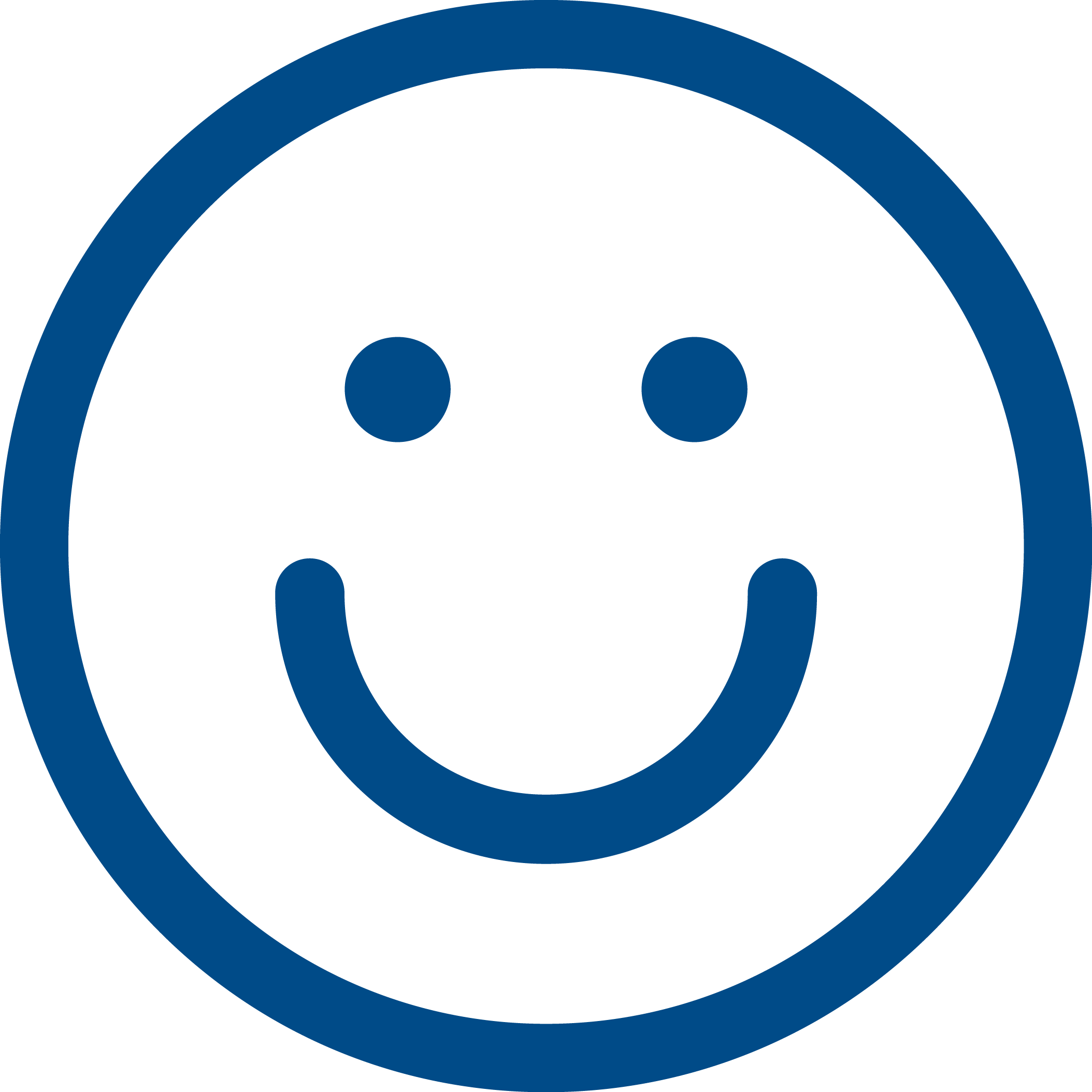 What’s in it for you?make a real difference to people’s lives learn about a range of issues such as benefits, debt, employment, and housing.build on valuable skills such as communication, listening and problem solving, and increase your employabilitywork with a range of different people, independently and in a team.have a positive impact in your community.And we’ll reimburse expenses too.No prior experience is necessary in these areas as you’ll receive full training.For individuals who are doing advice giving roles, and who are also training to be a solicitor, if you started training to be a solicitor before 1st September 2021, you may be able to get up to six months reduction in your training contract. If you started training to be a solicitor after 1st September 2021, you may be able to include time spent volunteering (or working) in advice giving roles as part of (or all) your qualifying work experience. See Solicitors Regulation Authority for more information.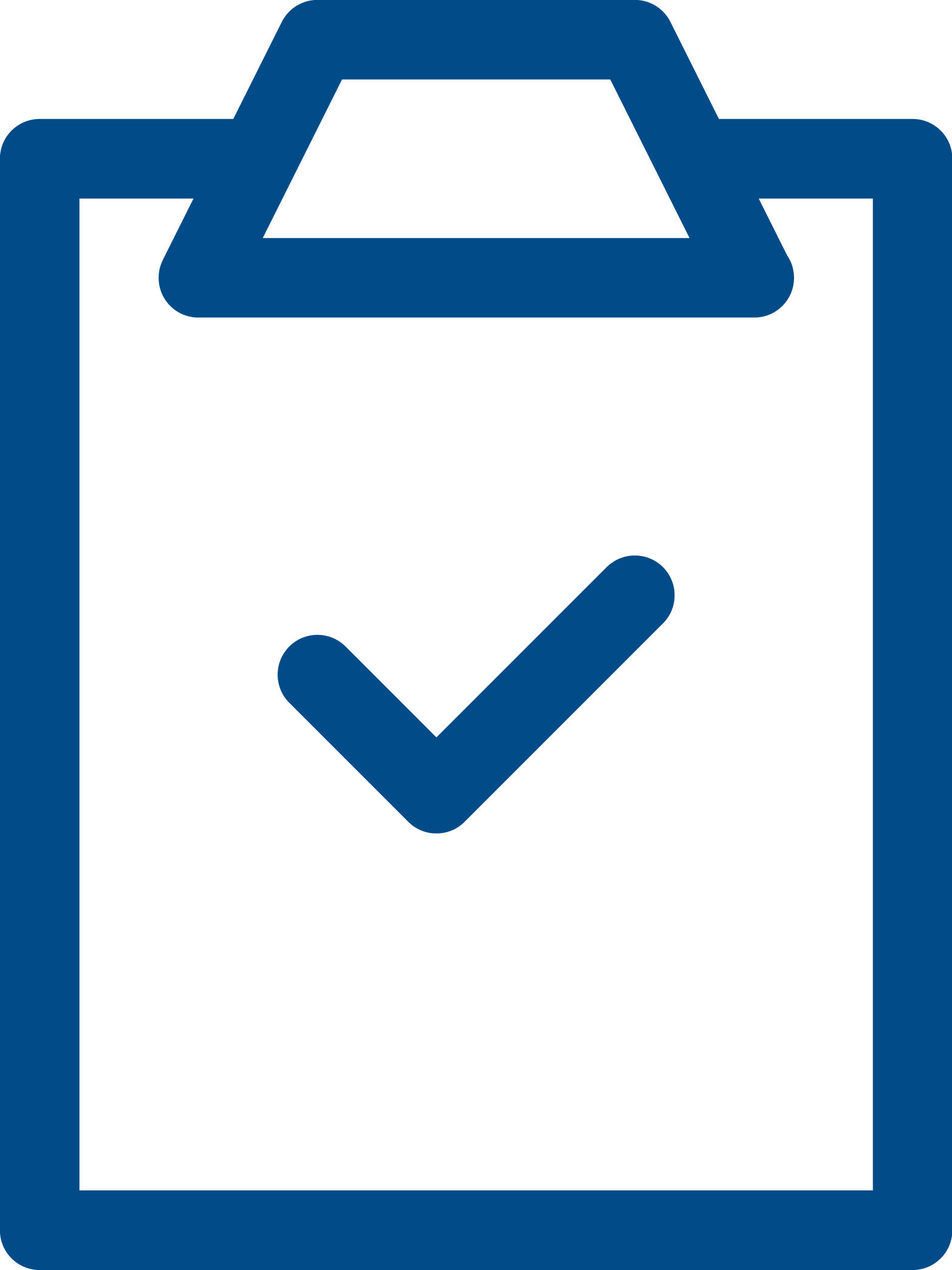 What do you need to have?You don’t need specific qualifications or skills, but you’ll need to:be friendly and approachablebe non-judgmental and respect views, values and cultures that are different to your ownhave good listening skillshave excellent verbal and written communication skillshave good maths and IT skillsbe able to understand complex information and explain it to othersbe willing to learn about and follow the Citizens Advice aims, principles and policies, including confidentiality and data protectionbe willing to undertake training in your role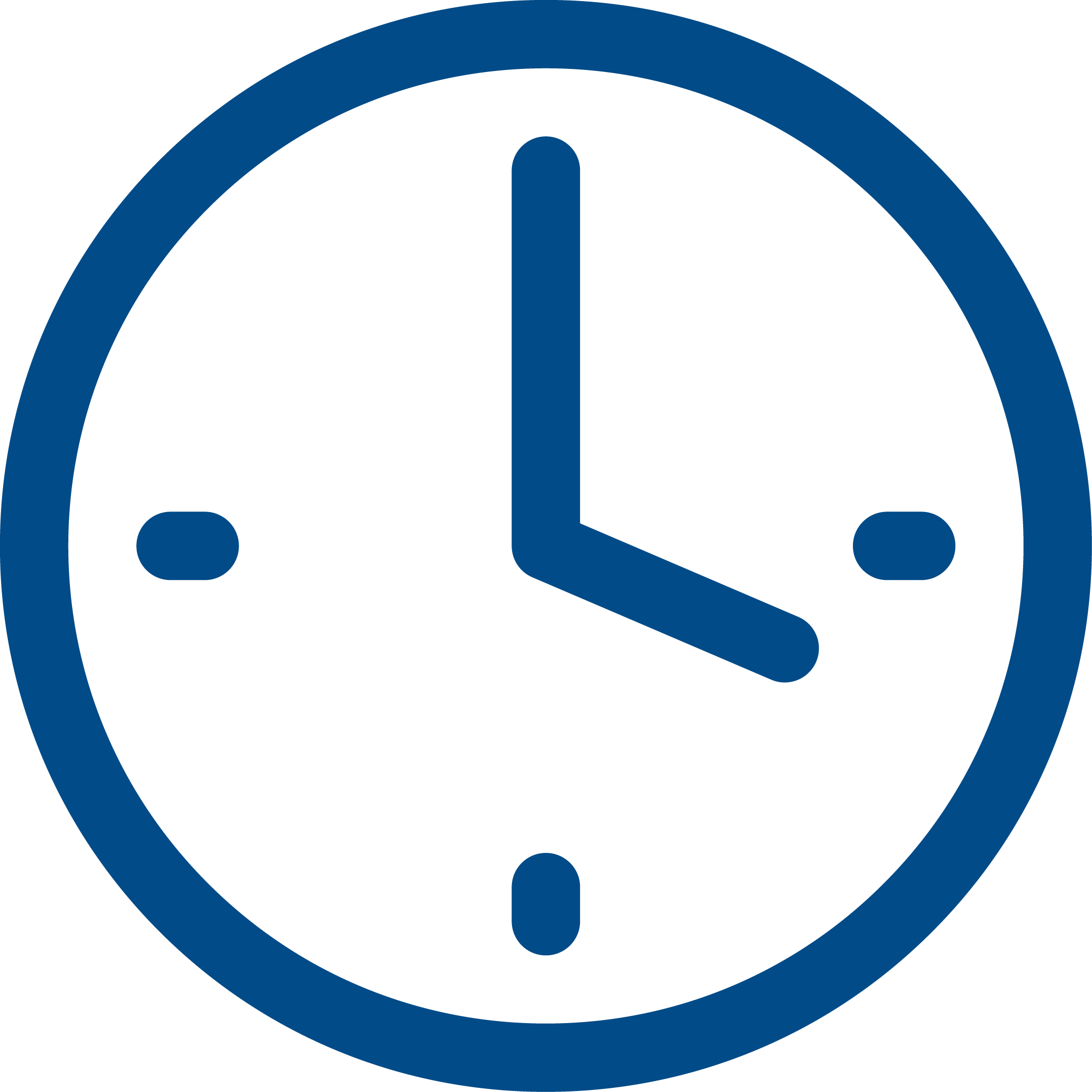 How much time do you need to give?Two days a week 9.30am – 4:30pm for at least 18 monthsValuing inclusion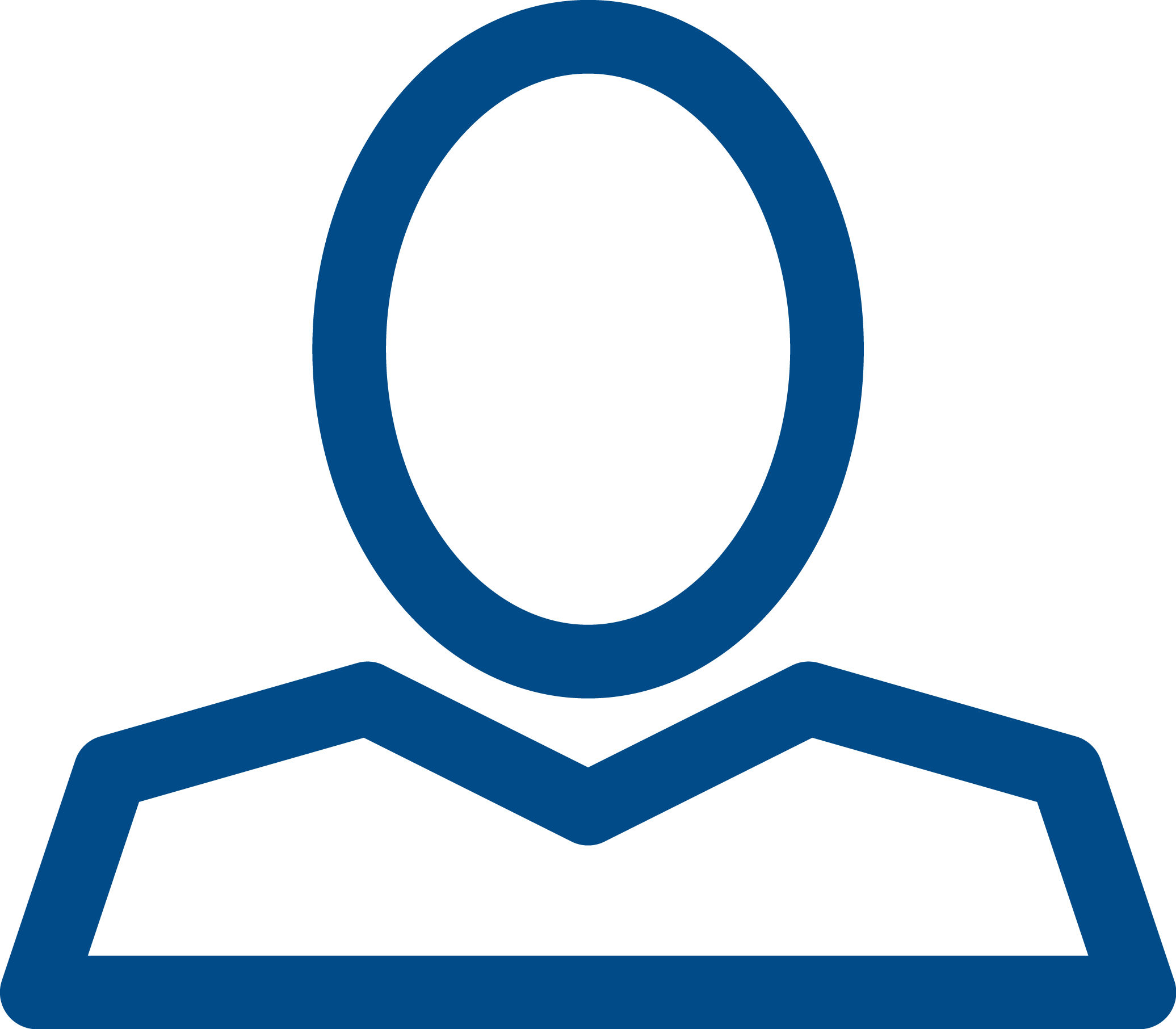 Our volunteers come from a range of backgrounds, and we particularly welcome applications from disabled people, people with physical or mental health conditions, LGBT+ and non-binary people, and people from Black Asian Minority Ethnic (BAME) communities.If you are interested in becoming an Advisor volunteer and need flexibility around location, time, ‘what you will do’ and how we can support you please include details in your application. To apply: please complete the application process on our website:http://citizensadviceenfield.org.uk/volunteering